Федеральное агентство по образованию Российской ФедерацииГосударственное образовательное учреждениеВысшего профессионального образования«Сибирский государственный технологический университет»Гуманитарный факультетФедеральное агентство по образованию Российской ФедерацииГосударственное образовательное учреждениеВысшего профессионального образования«Сибирский государственный технологический университет»Гуманитарный факультетКафедра экономики и менеджментаСпециальность 061100 «Менеджмент организации»специализация «Финансовый менеджмент»ОТЧЁТОБ УЧЕБНО-ОЗНАКОМИТЕЛЬНОЙ ПРАКТИКЕВыполнил студент3 курса группы 74-3Городилова Ю.А.Руководитель практики:__Пчелинцева А.С._____Дата защиты отчета «___»____________ 200__г.Красноярск, 2008 г.Специальность 061100 «Менеджмент организации»специализация «Финансовый менеджмент»ОТЧЁТОБ УЧЕБНО-ОЗНАКОМИТЕЛЬНОЙ ПРАКТИКЕВыполнил студент3 курса группы 74-3Городилова Ю.А.Руководитель практики:__Пчелинцева А.С._____Дата защиты отчета «___»____________ 200__г.Красноярск, 2008 г.Задание на учебно-ознакомительную практику в организации индивидуального предпринимателя «Городилова Г.М.»1) Общая характеристика организации:2) Организационная деятельность:3) Деятельность кадровой службы:РефератОтчёт состоит из трёх разделов. В первом разделе рассматривается теоретическая часть, посвящённая деятельности кадровой службы. Во втором разделе рассматривается практическая часть, общая характеристика магазинов женской одежды индивидуального предпринимателя «Городиловой Г.М.». В третьей части отчёта раскрывается организационная деятельность организации.Отчёт содержит 22 страницы, 1 схему.Перечень ключевых слов: кадровая служба, трудовой договор, развитие персонала, социологическая служба, учредительный документ, стиль руководства.Объект исследования: организация ИП Городиловой Г.М.Предмет исследования: Деятельность организации ИП «Городилова Г.М».Цель исследования: изучение содержания организационной и управленческой деятельности на примере ИП «Городилова Г.М.».СодержаниеЗадание на учебно-ознакомительную практику в организации ИП «Городилова Г.М.»РефератСодержаниеВведение1 Деятельность кадровой службы1.1 Функции кадровой службы1.2 Принципы подбора кадров в организации1.3 Порядок приёма на работу1.4 Профессиональная и социальная адаптация работников1.5 Программы развития персонала1.6 Роль социологической службы1.7 Должностные инструкции2 Общая характеристика организации2.1 Организационно-правовая форма2.2 Учредительные документы2.3 Основные направления деятельности2.4 Численность и профессиональный состав организации3 Организационная деятельность3.1 Функции подразделений организации3.2 Виды организационных структур3.3 Стиль руководства в организации3.4 Роль неформальных групп3.5 Участие персонала в управлении3.6 Использование современных офисных технологий3.7 Формы и средства контроля как функция управленияЗаключениеБиблиографический списокПриложение Организационная структура ИП «Городилова Г.М.»ВведениеС 23 июня 2008 года по 6 июля 2008 года я отрабатывала учебно-ознакомительную практику в магазине женской одежды ИП «Городиловой Г.М.».Целью данной практики являлось закрепление теоретических знаний, полученных в ходе обучения базовых экономических дисциплин, изучение организационной и управленческой деятельности организации, формирование профессиональных навыков, а так же получение практического опыта работы в коллективе.Объект исследования: организация ИП Городиловой Г.М..Предмет исследования: Деятельность организации ИП «Городилова Г.М.».1 Деятельность кадровой службыФункции кадровой службыКадровая служба – деятельность органа управления организации, направленная на реализацию кадровой политики. [4, с.39]К функциям кадровых служб можно отнести:Первая: контроллинг персонала, задачами которого являются:Вторая: кадровый консалтинг – консультационные услуги, оказываемые руководителям по вопросам содержания, методов работы с персоналом, определения потребности в кадрах, осуществление программ их поиска, отбора, подготовки и исследования.Третья: кадровый маркетингЧетвёртая: мониторинг – постоянное специальное наблюдения в системе управления персоналом:1.2 Принципы подбора кадров в организацииОтбор кандидатов на вакантные должности занимает в механизме управления персоналом особое место.Естественным при отборе является сравнение кандидатов с сотрудниками организации. С этой точки зрения возможна следующая классификация претендентов:1) исключительный, который по совокупности своих деловых качеств сопоставим с лучшими сотрудниками организации;2) сильный, который по своим деловым качествам сопоставим с большинством сотрудников организации;3) слабый, который по своим качествам не превосходит сотрудников организации и которого лучше не брать на работу.В настоящее время сформировались два подхода к проведению отбора, осуществляемые после ознакомления с документами кандидатов, их устными и письменными рекомендациями:1) собеседование (или интервью), являющееся наиболее распространенным и дешевым методом отбора кадров, но его результаты во многом зависят от знаний и умений сотрудников, проводящих собеседование, т.е. здесь велика роль субъективного фактора;2) испытания, которые помогают предсказать, сколь эффективно будущий сотрудник сможет осуществлять профессиональную деятельность.Оценка трудовой деятельности персонала представляет собой целенаправленный процесс установления соответствия качественных характеристик личности (характера, способностей, навыков, мотивации) требованиям исполняемой организационной роли. Такая оценка включает:– текущий контроль за результатами деятельности;– проведение различных аттестационных мероприятий;– анализ результатов текущего контроля и аттестаций;– доведение результатов текущего контроля и аттестаций до сотрудников.Основной целью оценки и анализа трудовой деятельности является получение объективной информации о результатах работы сотрудников, о требуемых усилиях для достижения этих результатов, об удовлетворенности работников условиями труда и получаемыми вознаграждениями.Оценку претендента можно проводить различными методами, которые объединяются в три группы:- прогностический метод, когда широко используются анкетные данные; письменные или устные характеристики; мнения и отзывы руководителя и коллег по работе; личные беседы; психологические тесты;- практический метод, когда проверяется пригодность работника к выполнению служебных обязанностей на основе результатов его практической работы (для этого используется техника пробных перемещений);- имитационный метод, когда претенденту предлагается решать конкретную ситуацию (ситуации).В конечном итоге проводится экспертная оценка свойств и деловых качеств личности. В каждом конкретном случае набор критериев оценки будет зависеть от содержания и качества выполняемой в будущем работы. Предпочтение может быть отдано либо профессиональным, либо личным качествам. [8]1.3 Порядок приёма на работуОснованием приёма на работу, и возникновения трудовых отношений является заключение между работодателем и работником трудового договора.При заключении трудового договора лицо, поступающее на работу, должно предъявить работодателю следующие документы:Требовать предъявления физическими лицами прочих документов при заключении трудового договора работодатели не вправе. Хотя в отдельных случаях работодатель может запросить дополнительные документы, но при этом следует учитывать абсолютно добровольный характер их представления.Документы о персональных данных работника могут быть запрошены работодателем для обоснования полагающихся ему гарантий, компенсаций и льгот. Например, документы о наличии и возрасте детей или беременности женщины, об учёной степени и учёном звании, а также о состоянии здоровья работника, если в соответствии с требованиями законодательства он должен пройти предварительный и периодические медицинские осмотры. Кроме этого работодатель, как правило, просит предоставить дополнительные личные документы информативного характера: копию свидетельства о присвоении ИНН, анкету, автобиографию. [1, ст.86] Трудовой договор составляется только в письменной форме в двух экземплярах, каждый из которых подписывается сторонами. Один экземпляр передаётся работнику, другой хранится у работодателя. В трудовом договоре указываются: Обязательными для включения в трудовой договор являются следующие условия: По соглашению сторон в трудовой договор могут также включаться права и обязанности работника и работодателя, установленные трудовым законодательством и иными нормативными правовыми актами, содержащими нормы трудового права, локальными нормативными актами, а также права и обязанности работника и работодателя, вытекающие из условий коллективного договора, соглашения. Отсутствие в трудовом договоре каких-либо прав или обязанностей работника и работодателя не может рассматриваться как отказ от реализации этих прав или исполнения этих обязанностей.Также в трудовом договоре могут содержаться и другие условия, не ухудшающие положение работника по сравнению с законодательством (об установлении испытательного срока, о неразглашении охраняемой законом тайны, об обязанности работника отработать после обучения в организации не менее установленного договором срока, если обучение производилось за счёт средств работодателя).При приёме на работу (до подписания трудового договора) работодатель обязан ознакомить работника с правилами внутреннего трудового распорядка, должностной инструкцией, документами по охране труда и иными локальными нормативными актами (данный факт должен быть зафиксирован распиской работника).Процедура оформления на работу.Приём на работу оформляется приказом (распоряжением) работодателя, изданным на основании заключенного трудового договора по форме номер Т-1 "Приказ (распоряжение) о приеме работника на работу". Приказ (распоряжение) работодателя о приёме на работу объявляется работнику под расписку в трёхдневный срок со дня подписания трудового договора. По требованию работника ему обязаны выдать надлежаще заверенную копию указанного приказа (распоряжения). Приказ о приёме на работу является унифицированной формой первичной учётной документации по учёту труда и его оплате. В приказе указываются: присвоенный работнику табельный номер, наименование структурного подразделения, точное наименование (вид) работы, должности, на которую принят работник, размер оплаты труда в соответствии со штатным расписанием или тарифно-квалификационным справочником, срок испытания, если работнику устанавливается испытание при приёме на работу, а также условия приёма на работу и характер предстоящей работы (например, по совместительству).При заключении с работником трудового договора на неопределённый срок дата окончания действия договора в приказе не приводится, а если заключён срочный трудовой договор, в приказе должно быть указано, что данный работник принимается на работу по срочному трудовому договору на определенный срок.Кадровые приказы рекомендуется регистрировать в специальной книге (журнале), которая ведется сотрудниками отдела по работе с персоналом на компьютере или вручную. На основании приказа руководителя в трудовую книжку работника вносится запись о приёме на работу и заполняется Личная карточка работника. Она включает в себя сведения о трудовом стаже сотрудника, его семейном положении, социальных льготах, присвоенном ИНН, знании иностранных языков, аттестации, повышении квалификации и т.д.Чтобы заполнить все пункты Личной карточки работника, работодателю требуется гораздо больше информации, чем содержится в документах, установленных ст. 65 ТК РФ в качестве перечня, необходимого для заключения трудового договора. Таким образом, если работник отказывается предоставить какие-либо дополнительные сведения (это его право), при оформлении карточки некоторые её пункты останутся незаполненными. Личная карточка заполняется на основании данных из следующих личных документов работника:1)	трудовой книжки; 2)	паспорта (или иного документа, удостоверяющего личность); 3)	военного билета, других документов воинского учета; 4)	документа об образовании, квалификации или наличии специальных знаний (при поступлении на работу, требующую специальных знаний или специальной подготовки); 5)	страхового свидетельства государственного пенсионного страхования; 6)	свидетельства о постановке на учёт в налоговом органе; 7)	других документов, предусмотренных законодательством или предоставленных работником по просьбе работодателя или в инициативном порядке (например, о знании работником иностранного языка). [1, ст.65]1.4 Профессиональная и социальная адаптация работниковОриентация и повышение квалификации работников (тренинг) – процессы, направленные на то, чтобы обеспечить работников необходимой информацией, навыками, пониманием целей и задач предприятия. Ориентация облегчает поиски верного направления действий работника, тренинг сосредоточен на том, чтобы помочь ему продолжать двигаться в этом направлении, внося свой позитивный вклад в работу.Большинство новых работников представляют свою предстоящую деятельность слишком формально и поверхностно: при поступлении на работу у них остаётся масса открытых вопросов и проблем. Ориентация – это деятельность по введению работников в курс их задач на новом месте работы, по ознакомлению их с руководителями и рабочими группами.Первым шагом к тому, чтобы сделать труд работника как можно более производительным, является профессиональная ориентация и социальная адаптация в коллективе. Если руководство заинтересовано в успехе работника на новом рабочем месте, оно должно всегда помнить, что организация - это общественная система, а каждый работник - это личность.Когда новый человек приходит в организацию, он приносит с собой ранее приобретенные опыт и взгляды, которые могут вписаться или не вписаться в новые рамки. Если, например, последний начальник нового работника был человеком властным и предпочитал общаться только путём переписки, работник будет считать, что ему лучше послать бумагу, чем просто поднять телефонную трубку, хотя его новый руководитель в действительности предпочитает устное общение.Организации используют целый ряд способов, как официальных, так и неофициальных, для того, чтобы ввести человека в своё общество. Формально, во время найма на работу организация даёт человеку информацию о себе с тем, чтобы ожидания кандидата были бы реалистичны. За этим обычно идёт обучение специальным трудовым навыкам и собеседование на тему, что считается эффективной работой. Правила, процедуры и наставления со стороны старших по должности, представляют собой дополнительные формальные методы адаптации работников в коллективе организации. Некоторые организации разрабатывают свои официальные программы для воспитания нужной им корпоративной культуры в своих организациях. В этих программах указывается, чего же ждёт организация от своих служащих, чтобы все они, независимо от своего положения или должности, вели себя соответственно имиджу корпорации. В ходе неофициального общения, как отмечалось выше, новые работники узнают неписаные правила организации, кто обладает реальной властью, каковы реальные шансы на продвижение по службе и рост вознаграждения, какой уровень производительности считают достаточным коллеги по работе.Если руководитель не прилагает активных усилий для организации адаптации новых подчинённых, последние могут разочароваться из-за несбыточности своих надежд, могут посчитать, что в поведении следует руководствоваться опытом, приобретённым на прежней работе, или прийти к другим неправильным заключениям о своей работе. Руководитель должен также помнить и о том, что кое-что из того, что новички узнают в ходе своей адаптации, может оказаться для них просто шоком.1.5 Программы развития персоналаПрограмма развития персонала способствует формированию рабочей силы, обладающей более высокими способностями и сильной мотивацией к выполнению задач, стоящих перед организацией. Естественно, что это ведёт к росту производительности, а значит, и к увеличению ценности людских ресурсов организации. Таким образом, мероприятия по развитию персонала следует рассматривать как инвестиции в нематериальное достояние организации. Объектом таких вложений в отличие от инвестиций в имущественные элементы и финансовые активы становятся сотрудники организации. Главная задача развития персонала заключается в целенаправленном процессе повышения квалификации работников для специальной деятельности, в повышении внутрипроизводственной мобильности и занятости сотрудников. [2, с.60-61]1.6 Роль социологической службыСоциологическая служба предприятия – это специализированное подразделение в аппарате управления предприятием, осуществляющее практическую, управленческую деятельность, а также информационную социологическую и научно-исследовательскую работу. В условиях рыночных отношений социологическая служба предприятия сохраняет свою значимость. Комплексный характер управления социально-экономическим развитием предприятия определяет статус социологической службы предприятия. Её функции: социально-диагностическая и прогностическая, связанные с заключением о социальном состоянии предприятия и тенденциях его развития; информационно-исследовательская и социоинженерная, непосредственно направленные на прикладную управленческую деятельность, на выработку и успешную реализацию управленческих решений. Социологическая служба предприятия способствует дальнейшему развитию социальных технологий и средств социальной диагностики, обогащению предмета социологии организации.1.7 Должностные инструкцииПодготовка должностных инструкций регламентируется параграфом 4.2 Типовой инструкции по делопроизводству, в соответствии с которой должностная инструкция применяется как самостоятельный правовой акт. Должностная инструкция подписывается ответственным за разработку и утверждается руководителем предприятия - в форме грифа утверждения или путём издания распорядительного документа об их утверждении. Заголовок к тексту должностной инструкции формулируется в дательном падеже.Текст инструкции печатается на общем бланке предприятия и излагается от третьего лица единственного или множественного числа. Текст инструкции может делиться на главы, пункты и подпункты. Главы должны иметь названия и нумеруются римскими цифрами. Нумерация пунктов и подпунктов производится арабскими цифрами. В соответствии с методическими рекомендациями по унификации текстов управленческих документов типовая структура текста должностной инструкции включает:В соответствии с требованиями указанного документа в разделе "Общие положения" устанавливаются:В разделе "Функции работника" определяются:В разделе "Обязанности работника" указываются особенности:В разделе "Права работника" определяются права работника для реализации порученных ему функций и выполнения обязанностей.В разделе "Взаимоотношения" указываются подразделения и работники, от которых исполнитель получает и которым передаёт информацию, её структуру и сроки передачи, кто привлекается к исполнению тех или иных документов, с кем они согласовываются и т. д.В разделе "Оценка работы" перечисляются критерии, позволяющие оценить степень выполнения работником своих функций и обязанностей, использования прав и т. д. Основными критериями являются качество работы и своевременность её выполнения. Качество работы определяется в первую очередь выполнением обязанностей, определенных должностной инструкцией и иными документами, регламентирующими деятельность службы ДОУ.2 Общая характеристика организации2.1 Организационно-правовая формаИндивидуальный предприниматель Городилова Галина Михайловна начала свою деятельность в 1998 году, с момента получения Свидетельства о внесении в Единый государственный реестр индивидуальных предпринимателей записи об индивидуальном предпринимателе, зарегистрированном до 1 января 2004г. В соответствии с законом «О государственной регистрации юридических лиц и индивидуальных предпринимателей». Организация создана без ограничения срока, но может быть реорганизовано или ликвидировано в соответствии с действующим законодательством.Местом нахождения и почтовым адресом общества является: Российская Федерация, 660131, город Красноярск, ул. Воронова, 18-80.У организации имеется несколько филиалов.Филиалы осуществляют деятельность от имени организации. Организация несёт ответственность за деятельность своих филиалов. Руководители филиалов назначаются директором, в лице Городиловой Г.М. 2.2 Учредительные документыОрганизация действует на основе Свидетельства о внесении в Единый государственный реестр индивидуальных предпринимателей записи об индивидуальном предпринимателе, зарегистрированном до 1 января 2004г.2.3 Основные направления деятельностиОрганизация создана для удовлетворения потребностей населения в непродовольственных товаров, роста материального благосостояния своих сотрудников, обеспечения занятости населения, увеличения поступлений в местный бюджет и получения прибыли.Организация занимается закупкой и доставкой непродовольственных товаров, а именно женской одежды, и доставкой их по собственным магазинам. 2.4 Численность и профессиональный состав организацииОрганизационная структура ИП «Городилова Г.М.» является довольно простой в связи с малыми её размерами и относительно небольшим количеством сотрудников. В организации работают 12 человек, а именно директор, бухгалтер, 3 администратора, 3 кассира и 7 продавцов-консультантов.3 Организационная деятельность3.1 Функции подразделений организацииРаботу организации ИП «Городилова Г.М.» , можно описать следующим образом:Администратор- специалист по управлению обращением товаров, организует работу в магазине, руководит производственной деятельностью групп сотрудников магазина. Кассир - должностное лицо, заведующее кассой, занимающееся выдачей и приемом денег.Продавцы-консультанты – должностные лица продающие продукцию, отвечающие за порядок в торговом зале, выкладку и учёт продукции.3.2 Виды организационных структурВ ИП «Городилова Г.М.» используется линейная организационная структура. Достоинство этой структуры заключается в том, что в организации присутствует единоначалие, то есть руководитель сосредотачивает в своих руках руководство всех подразделений, в то же время эта структура проста и экономична (см. Приложение).3.3 Стиль руководства в организацииСтиль руководства – это обычная манера поведения руководителя, который оказывает влияние на подчинённых, и побуждает их к достижению целей организации.В ИП «Городилова Г.М.», используется демократичный стиль руководства. То есть, руководитель прислушивается к мнению подчинённых при принятии каких либо решений. 3.4 Роль неформальных группВ данной организации, как и в любом другом трудовом коллективе, существуют неформальные отношения, которые возникают из дружеских отношений персонала, независимо от организационной схемы предприятия. Эти группы не влияют на деятельность организации.3.5 Участие персонала в управленииВ ИП «Городилова Г.М.» персонал участвует в управлении организацией. Это заключается в том, что руководитель учитывает мнения работников организации в принятии важных решений, получение информации по вопросам непосредственно затрагивающих интересы работников. Так же руководитель обсуждает с высшим персоналом план социально-экономического развития организации, разработка и принятие коллективных договоров. Участие персонала в распределение прибыли полученной от реализации продукции. Так же за активное участие в деятельности организации поощряется ежемесячной премией.3.6 Использование современных офисных технологийВ организации ИП «Городилова Г.М.» используется весь перечень офисного оборудования: принтеры, ксероксы, факсы, компьютеры, функционирование которых подкреплено соответствующим лицензионным программным обеспечением: Windows XP, Microsoft Office 2003, 1С: Бухгалтерия, 1С: Предприятие, Консультант Плюс. Доступ в Интернет осуществляется посредством выделенной линии.3.7 Формы и средства контроля как функции управленияКонтроль - это процесс, обеспечивающий достижение целей организации.Он необходим для обнаружения и разрешения возникающих проблем раньше, чем они станут слишком серьёзными, и может также использоваться для стимулирования успешной деятельности организации. Руководитель начинает осуществлять функцию контроля с того самого момента, когда он сформулировал цели и задачи для подчинённых. Контроль очень важен, для того чтобы организация функционировала успешно. Функция контроля - это такая характеристика управления, которая позволяет выявить проблемы и скорректировать соответственно деятельность организации до того, как эти проблемы перерастут в кризис. Одна из важнейших причин необходимости осуществления контроля состоит в том, что любая организация, безусловно, обязана обладать способностью вовремя фиксировать свои ошибки, и исправлять их до того, как они повредят достижению целей организации.Контроль не только позволяет выявить проблемы и реагировать на них так, чтобы достигнуть намеченных целей, но и помогает руководству решить, когда нужно вносить радикальные изменения в деятельности организации.Формы контроля:Контроль материальных ресурсов осуществляется путём выработки стандартов минимально допустимых уровней качества и проведения физических проверок соответствия поступающих материалов этим требованиям. Также к методам предварительного контроля материальных ресурсов относится обеспечение их запасов на уровне достаточном для того, чтобы избежать дефицита.Важнейшим средством предварительного контроля финансовых ресурсов является бюджет, который позволяет осуществлять функцию планирования. Бюджет является механизмом предварительного контроля в том смысле, что даёт уверенность: когда организации потребуются наличные средства, эти средства у неё будут.ЗаключениеВ ходе прохождения учебно-ознакомительной практики я познакомилась с организационной структурой организации ИП «Городилова Г.М.». Ознакомилась с тем, как организация функционирует на рынке, взаимодействует с поставщиками, потребителями, конкурентами. В целом в организации сложился благоприятный климат работы персонала, все работники работают как одна команда, за время прохождения практики не было замечено конфликтных ситуаций между работниками. Мною были приобретены практические навыки работы в коллективе организации.Результаты выполненной работы были занесены в дневник практики.Библиографический списокТрудовой кодекс Российской Федерации – Официальный текст. – М.; «Издательство ЭЛИТ», 2007 г.Анисимов В.М. Кадровая служба и управление персоналом организации: Практическое пособие кадровика / В.М. Анисимов; центр кадрологии и эффективного персонал-менеджмента. –М.: ЗАО «Издательство «Экономика», 2003. – 704с.Аширов Д.А. Управление персоналом: учеб. Пособие. –М.: ТК Велби, изд-во Проспект, 2005. -432с.Веснин В.Р. Управление персоналом: учеб. Пособие. –М.: ТК Велби, изд-во Проспект, 2006. – 240с.Одегов Ю.Г. Управление персоналом в структурно логистических схемах: Учебник. –М.: Академический Проект, 2005. -1088с.Управление персоналом организации: Учебник / Под редакцией А.Я. Кибанова. 3-е изд., доп. И перераб. –М.: ИНФРА-М, 2006 -638с.http://www.aup.ru/books/m152/5_2 Под ред. Базарова Т.Ю., Еремена Б.Л. Управление персоналом. Учебник. 1999.http://www.aup.ru/books/m99/2_10.htm Под ред. Ланкина В.Е. Маркетинг. Учебное пособие.2006.ПриложениеОрганизационная структура ИП «Городилова Г.М.»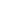 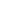 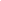 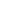 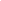 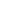 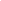 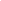 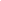 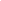 